Aloud or Allowed? Aloud   Aloud simply means:  Out loud. E.g. He read his work aloud.AllowedThis means something is permitted. You are allowed to do it.  E.g. You are allowed to drink water in class.Tips:If the word ‘loud’ is within the word, it refers to sound.     Speaking aloud.If the word ‘allow’ is within the word, it refers to permission.We were not allowed (given permission) to play outside.  Ensure you proof read your sentences carefully! Complete the following sentences with allowed or aloud.   (Tip:  Out loud or permitted?)No mobile phones ________ in the exam hall.The teacher _______ the students to work in pairs. We try to speak clearly when reading _____. The best way to learn your lines is to read them _____.She _______ her best friend to borrow her new jacket. Her friend didn’t want to ask _____, so she sent a text instead!Children are not _____ in the shop without an adult. Reading _____ to younger siblings will improve your confidence.The cinema ______ us to bring our own sweets.Students are not _____ to wear hoodies in class.Answers: 1. allowed  2. allowed   3.aloud   4.aloud    5. allowed  6. aloud   7. allowed  8.  Aloud   9. allowed   10.  Allowed. Extension Task below:Identify the mistakes in the following signs.  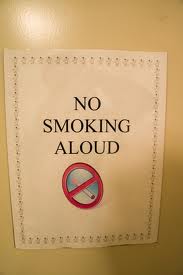 Explain each mistake and help the person to correct their sign. 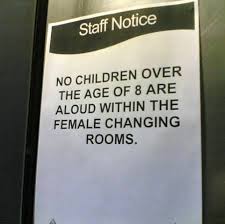 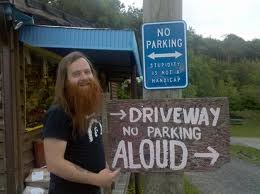 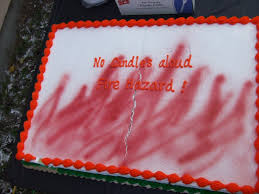 